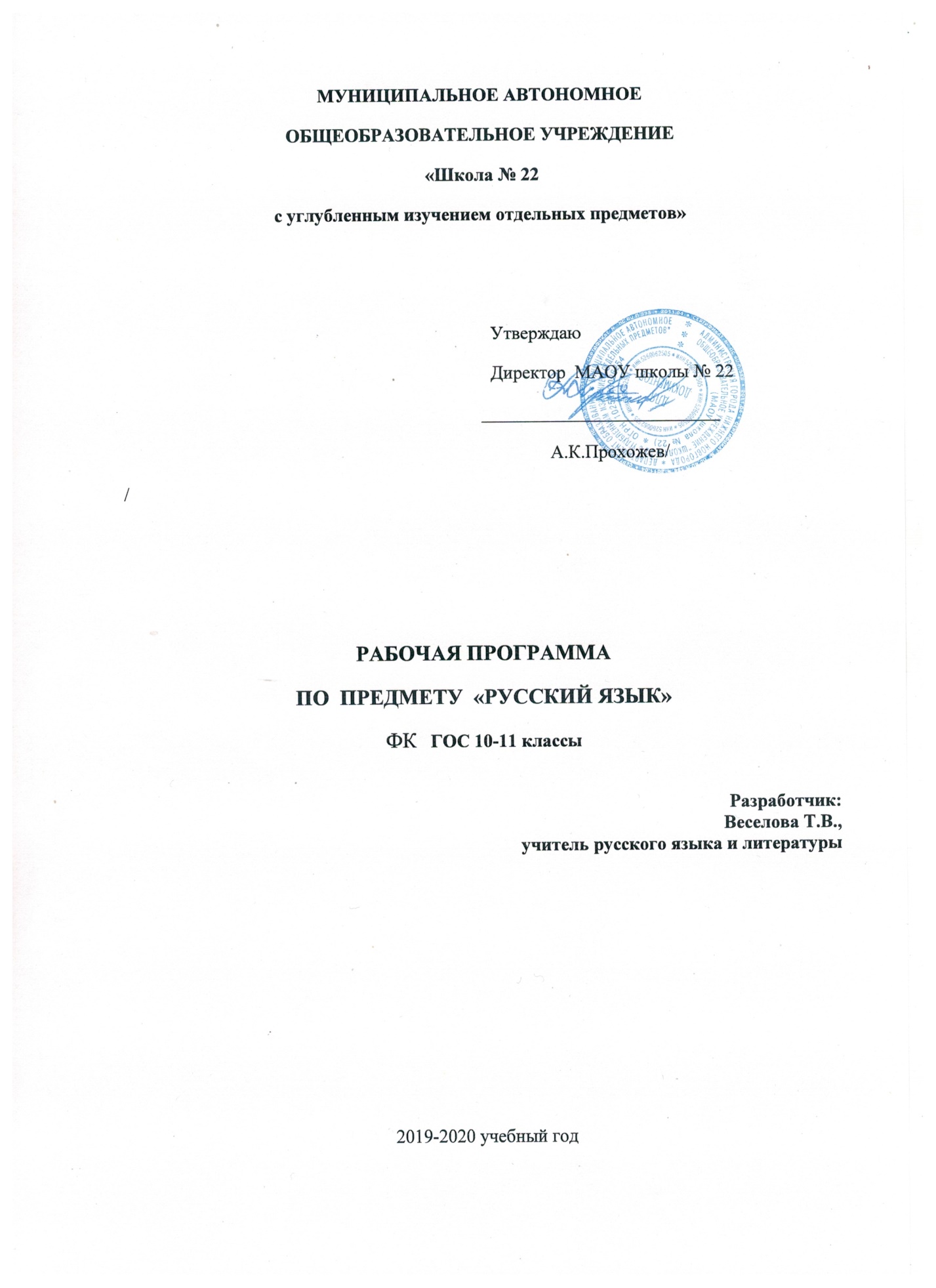 Пояснительная запискаДанная рабочая программа по русскому языку для 10 класса составлена на основе  ФЗ № 273 « Об образовании» от 29.12.2012 года, федерального компонента государственного стандарта среднего общего образования по русскому языку, примерной программы по предмету «Русский язык», авторской программы общеобразовательных учреждений по русскому языку для 10-11 классов, допущенной Министерством образования и науки Российской Федерации ( авторы: А.И. Власенков, Л.М. Рыбченкова, Н.А. Николина. М.: Просвещение, 2011)   Программа   обеспечивает реализацию обязательного минимума образования.Учебник:  А А.И.Власенков, Л.М,Рыбченкова. «Русский язык. Грамматика. Стили речи: Учебник для 10-11 классов. М: Просвещение, 2016.Общая характеристика учебного предмета Обучение родному языку в школе рассматривается современной методикой не просто как процесс овладения определенной суммой знаний о русском языке и системой соответствующих  умений и навыков,   а как процесс  речевого, речемыслительного, духовного    р а з в и т и я   школьника. Владение русским языком, умение общаться, добиваться успеха в процессе коммуникации являются теми характеристиками личности, которые во многом определяют достижения выпускника школы практически во всех областях жизни, способствуют его социальной адаптации к изменяющимся условиям современного мира.  Как средство познания действительности русский язык обеспечивает развитие интеллектуальных и творческих способностей старшеклассника, развивает его абстрактное мышление, память и воображение, формирует навыки самостоятельной учебной деятельности, самообразования и самореализации личности. Будучи формой хранения и усвоения различных знаний, русский язык неразрывно связан со всеми школьными предметами и влияет на качество их усвоения, а в перспективе способствует овладению будущей профессией.Концептуальная новизна курса русского языка в 10-11 классах состоит в том, что  на базовом уровне обучения русскому языку решаются проблемы, связанные с формированием общей культуры, с развивающими и воспитательными задачами образования, с задачами социализации личности.  Предлагаемая рабочая программа  обеспечивает в процессе изучения русского языка  формирование и  совершенствование  общеучебных умений и навыков, базирующихся на видах речевой деятельности и предполагающих  развитие речемыслительных способностей. Например, коммуникативных (владение всеми видами речевой деятельности и основами культуры устной и письменной речи, базовыми умениями и навыками использования языка в жизненно важных для учащихся сферах и ситуациях общения), интеллектуальных (сравнение и сопоставление, соотнесение, обобщение, абстрагирование, оценивание и классификация), информационных (умение осуществлять библиографический поиск, извлекать информацию из различных источников, умение работать с текстом), организационных (умение формулировать цель деятельности, планировать ее, осуществлять самоконтроль, самооценку, самокоррекцию) и создаёт условия  для развития  общекультурного уровня  старшеклассника, способного к продолжению обучения в образовательных учреждениях высшей школы. На первый план выдвигается компетентный подход, на основе которого структурировано содержание данной рабочей программы, направленное на развитие и совершенствование коммуникативной, языковой, лингвистической (языковедческой) и культуроведческой компетенций. Коммуникативная компетенция – овладение всеми видами речевой деятельности и основами культуры устной и письменной речи, умениями и навыками использования языка в различных сферах и ситуациях общения, соответствующих опыту, интересам, психологическим особенностям учащихся старшей школы.Языковая и лингвистическая (языковедческая) компетенции – систематизация знаний о языке, его устройстве, развитии и функционировании; общих сведений о лингвистике как о  науке; овладение основными нормами русского литературного языка, обогащение словарного запаса и грамматического строя речи учащихся; совершенствование способности к анализу и оценке языковых явлений и фактов, умения пользоваться различными лингвистическими словарями. Культуроведческая компетенция – осознание языка как формы выражения национальной культуры, взаимосвязи языка и истории народа, национально-культурной специфики русского языка, владение нормами русского речевого этикета, культурой межнационального общения.В основу рабочей  программы положены актуальные в настоящее время  идеи личностно - ориентированного и деятельного подходов  к обучению  русскому языку. Особенностью такого обучения является синтез языкового, речемыслительного и духовного развития учащихся старшей школы, установление взаимосвязи между процессами изучения и использования языка, смещение традиционного акцента на запоминание теоретического материала к осмыслению  функционального потенциала языкового явления и овладению навыками уместного использования его в разных ситуациях речевого общения.  В соответствии с вышеуказанными подходами  содержание представленной программы направлено на реализацию единства  основ лингвистики и   формирования коммуникативных умений, что  предполагает не только усвоение учащимися лингвистических знаний, но и применение  элементов современной теории речевого общения  в разнообразных сферах.Ярко выраженной особенностью данной программы является её практическая направленность. На старшей ступени обучения (10-11 классы)  подростки проявляют интерес к выбору процессии, профессиональной  ориентации, строят планы на будущее. В связи с этим одной из задач обучения на данном этапе является развитие и совершенствование способности учащихся к речевому взаимодействию и социальной адаптации.  Предлагаемая рабочая программа  предусматривает расширение знаний о языковой норме и ее разновидностях, коммуникативных качествах речи, нормах речевого поведения в различных сферах общения, совершенствование умений моделировать свое речевое поведение в соответствии  с условиями и задачами общения. Особое внимание в программе уделяется публицистическому и художественному стилям речи, практическому овладению учениками данными стилями;  это  связано с практическими потребностями, возникающими у учащихся в связи с обучением и  окончанием школы, вступлением в активную самостоятельную жизнь( владение языком таблиц, схем, рекламы, умение создавать текст , овладение культурой публичной речи).Общее содержание рабочей программы направлено на повторение и  дальнейшее совершенствование орфографической, пунктуационной и речевой грамотности учащихся, изучение лингвистики текста,  а также закрепление и расширение знаний о коммуникативных качествах речи, об основных нормах современного русского языка, так как овладение основными нормами русского литературного языка способствует формированию умений опознавать, классифицировать, оценивать языковые факты с точки зрения нормативности, целесообразности их употребления в речи, что является необходимым условием успешной коммуникации.Курс русского языка в X-XI классах направлен на достижение следующих целей: воспитание гражданина и патриота; формирование представления о русском языке как духовной, нравственной и культурной ценности народа; осознание национального своеобразия русского языка; овладение культурой межнационального общения; дальнейшее развитие и совершенствование способности и готовности к речевому взаимодействию и социальной адаптации; готовности к трудовой деятельности, осознанному выбору профессии; навыков самоорганизации и саморазвития; информационных умений и навыков;  освоение знаний о русском языке как многофункциональной знаковой системе и общественном явлении; языковой норме и ее разновидностях; нормах речевого поведения в различных сферах общения; овладение умениями опознавать, анализировать, классифицировать языковые факты, оценивать их с точки зрения нормативности; различать функциональные разновидности языка и моделировать речевое поведение в соответствии с задачами общения;  применение полученных знаний и умений в собственной речевой практике; повышение уровня речевой культуры, орфографической и пунктуационной грамотности. В соответствии с целями преподавания русского языка основные задачи курса русского языка в старших классах по данной программе сводятся к следующему:1) дать представление о связи языка и истории, культуры русского и других народов, о национальном своеобразии русского языка;2) закрепить и углубить знания учащихся об основных единицах и уровнях языка, развить умения по фонетике, лексике, фразеологии, грамматике, правописанию;- закрепить и расширить знания о языковой норме, развивая умение анализировать языковые единицы с точки зрения правильности, точности и уместности их употребления и совершенствуя навык применения в практике речевого общения основных норм современного русского литературного языка;-совершенствовать орфографическую и пунктуационную грамотность учащихся;- обеспечить дальнейшее овладение функциональными стилями речи с одновременным расширением знаний учащихся о стилях, их признаках, правилах использования;3) развивать и совершенствовать способность учащихся создавать устные и письменные монологические и диалогические  высказывания различных типов и жанров в разных сферах общения; осуществлять речевой самоконтроль; оценивать устные и письменные высказывания с точки зрения языкового оформления, эффективности достижения поставленных коммуникативных задач; - формировать и совершенствовать основные информационные умения и навыки: чтение и информационная переработка текстов разных типов, стилей и жанров, работа  с различными информационными источниками.Формы обучения:Комбинированный урок, урок-беседа, повторительно-обобщающий урок,  урок-лекция, урок-семинар, урок-практикум, урок развития речи.Методы и приёмы  обучения:-обобщающая беседа по изученному материалу;- различные виды разбора: фонетический, лексический, словообразовательный, морфологический, синтаксический, лингвистический, лексико-фразеологический, речеведческий; - виды работ, связанные с анализом текста, с его переработкой ( целенаправленные выписки, составление плана, тезисов, конспекта);- составление учащимися авторского текста в различных жанрах( подготовка реферата, доклада, написание анализа, рецензии, творческих работ в жанре эссе, очерка, рассказа ит.д);- наблюдение за речью окружающих, сбор соответствующего речевого материала с последующим его использованием по заданию учителя;-изложения на основе текстов типа описания, рассуждения;-письмо под диктовку;-комментирование орфограмм и пунктограмм.Виды деятельности учащихся на уроке- оценивание устных и письменных высказываний/текстов с точки зрения языкового оформления, уместности, эффективности достижения поставленных коммуникативных задач;-взаиморецензирование;-анализ языковых единиц с точки зрения правильности, точности и уместности их употребления; - разные виды разбора (фонетический, лексический, словообразовательный, морфологический, синтаксический, лингвистический, лексико-фразеологический, речеведческий);- лингвистический анализ языковых явлений и  текстов различных функциональных стилей и разновидностей языка;- разные виды чтения в зависимости от коммуникативной задачи и характера текста: просмотровое, ознакомительное, изучающее, ознакомительно-изучающее, ознакомительно-реферативное и др;- аудирование;- информационная переработка устного и письменного текста:  составление плана текста;  пересказ текста по плану;  пересказ текста с использованием цитат;  переложение текста;   продолжение текста;  составление тезисов;   редактирование;-создание текстов разных функционально-смысловых типов, стилей и жанров; реферирование; докладирование; рецензирование; аннотирование и т.д.- создание  устных высказываний  различных типов и жанров в учебной и научной,  социально-культурной и деловой сферах общения, с учётом основных орфоэпических, лексических, грамматических норм современного русского литературного языка, применяемых в практике речевого общения;- участие в дискуссии;- создание письменных текстов делового, научного и публицистического стилей с учётом орфографических и пунктуационных норм современного русского литературного языка;- составление орфографических и пунктуационных упражнений самими учащимися;- работа с различными информационными источниками: учебно-научными текстами, справочной  литературой, средствами массовой информации (в том числе представленных в электронном  виде), конспектирование.      Формы контроля: устное сообщение на лингвистическую тему, практическая работа, самостоятельная работа, тест, сочинение, осложненное и творческое списывание и др.Место предмета в учебном планеПредлагаемый курс русского языка рассчитан на 68 часов (34 часав 10 классе, 34 часа в 11 классе). Результаты изучения предмета «русский язык»В результате изучения русского языка ученик должен знать/понимать:Связь языка и истории, культуры русского и других народов;Смысл понятий: речевая ситуация и ее компоненты, литературный язык, языковая норма, культура речи;Основные единицы и уровни языка, их признаки и взаимосвязь;Орфоэпические, лексические, грамматические, орфографические и пунктуационные нормы современного русского литературного языка; нормы речевого поведения в социально-культурной, учебно-научной, официально-деловой сферах общения.Уметь:Информационно-смысловая переработка текста в процессе чтения и аудирования:Адекватно воспринимать информацию и понимать читаемый и аудируемый текст, комментировать и оценивать информацию исходного текста, определять позицию автора;Использовать основные виды чтения (просмотровое, ознакомительно-изучающее , ознакомительно-реферативное, сканирование и др.) В зависимости от коммуникативной задачи;Осознавать коммуникативную цель слушания текста и в соответствии с этим организовывать процесс аудирования;Осознавать языковые, графические особенности текста, трудности его восприятия и самостоятельно организовывать процесс чтения в зависимости от коммуникативной задачи;Извлекать необходимую информацию из различных источников: учебно-научных текстов, справочной литературы, средств массовой информации, в том числе представленных в электронном виде на различных информационных носителях;Свободно пользоваться справочной литературой по русскому языку;Передавать содержание прослушанного или прочитанного текста в виде развернутых и сжатых планов, полного и сжатого пересказа, схем, таблиц, тезисов, резюме, конспектов, аннотаций, сообщений, докладов, рефератов; уместно употреблять цитирование;использовать информацию исходного текста других видов деятельности (при составлении рабочих материалов, при выполнении проектных заданий, подготовке докладов, рефератов).Создание устного и письменного речевого высказывания:Создавать устные и письменные монологические и диалогические высказывания различных типов и жанров в учебно-научной, социально-культурной и деловой сферах общения;Формулировать основную мысль (коммуникативное намерение) своего высказывания, развивать эту мысль, убедительно аргументировать свою точку зрения;Выстраивать композицию письменного высказывания, обеспечивая последовательность и связность изложения, выбирать языковые средства, обеспечивающие правильность, точность и выразительность речи;Высказывать свою позицию по вопросу, затронутому в прочитанном или прослушанном тексте, давать оценку художественным особенностям исходного текста;Владеть основными жанрами публицистики, создавать собственные письменные тексты проблемного характера на актуальные социально-культурные, нравственно-этические, социально-бытовые темы, использовать в собственной речи многообразие грамматических форм и лексическое богатство языка;создавать устное высказывание на лингвистические темы;владеть приемами редактирования текста, используя возможности лексической и грамматической синонимии;Оценивать речевое высказывание с опорой на полученные речеведческие знания; анализ текста и языковых единиц:Проводить разные виды языкового разбора;Опознавать и анализировать языковые единицы с точки зрения правильности, точности и уместности их употребления;Анализировать тексты различных функциональных стилей и разновидностей языка с точки зрения содержания, структуры, стилевых особенностей, эффективности достижения поставленных коммуникативных задач и использования изобразительно-выразительных средств языка.Соблюдение языковых норм и правил речевого поведения:применять в практике речевого общения основные орфоэпические, лексические, грамматические нормы современного русского литературного языка;Соблюдать в процессе письма изученные орфографические и пунктуационные нормы;Эффективно использовать языковые единицы в речи;Соблюдать нормы речевого поведения в социально-культурной, учебно-научной, официально-деловой сферах общения;Участвовать в спорах, диспутах, дискуссиях, владеть умениями доказывать, отстаивать свою точку зрения, соглашаться или не соглашаться с мнением оппонента в соответствии с этикой речевого взаимодействия;фиксировать замеченные нарушения норм в процессе аудирования, различать грамматические ошибки и речевые недочеты, тактично реагировать на речевые погрешности в высказываниях собеседников. 